Тепловизор ПЕРГАМЕД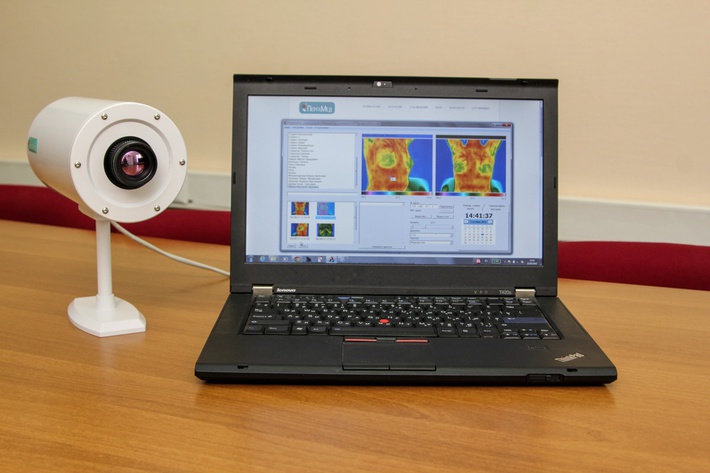 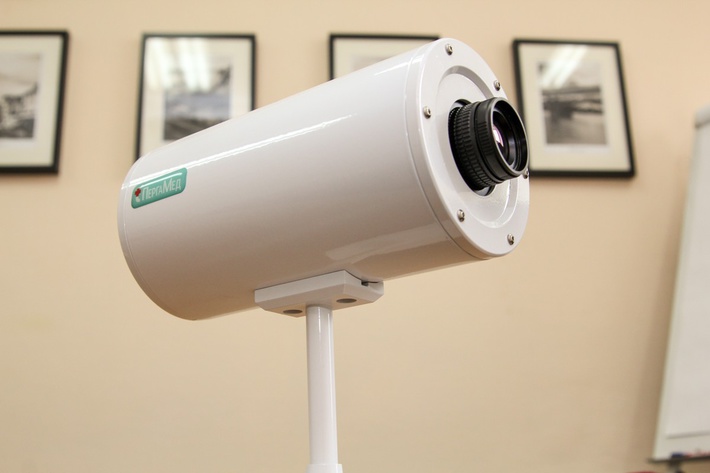 МЕДИЦИНСКИЕ ТЕПЛОВИЗОРЫМедицинский вариант тепловизора MobIR M8Медицинский тепловизор IR236Тепловизор NEC TH9100SL для медициныМедицинский вариант тепловизора MobIR M8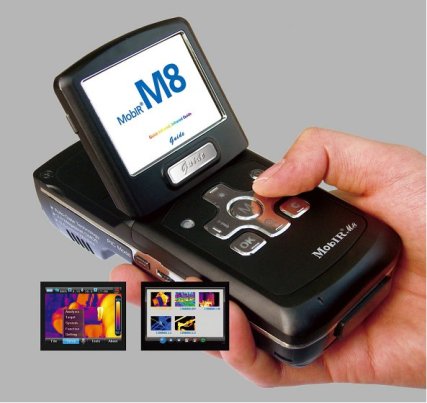 За счет сужения температурной шкалы от + 20 до + 60°С получена высокая точность измерения температуры - ±0,5°С, что позволяет использовать данную модификацию в медицинских целях.Медицинский тепловизор IR236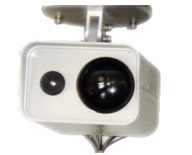 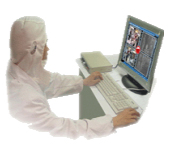 Тепловизор IR236 позволяет высокоэффективно выделять объекты с повышенной температурой из движущейся толпы, которая указывает возможное присутствие вируса атипичной пневмонии (SARS) или птичьего гриппа (H5N1). Тепловизор NEC TH9100SL для медициныНовый тепловизор TH9100SL  разработан специально для применения в медицине. Уникальная лицензионная матрица 5-го поколения совместного производства США/Япония позволила добиться температурного разрешения в 0,06°С и погрешности измерения в пределе ±1°С. Тепловизор TH9100SL имеет приемлемую цену по сравнению с аналогичными приборами. * Теоретические данные вне диапазона калибровки.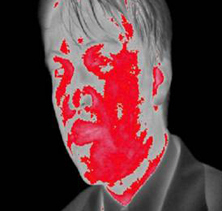 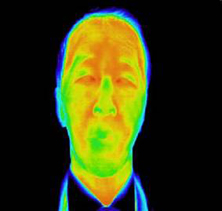 ОБЩИЕ ТЕХНИЧЕСКИЕ ХАРАКТЕРИСТИКИКОМПЛЕКТ ПОСТАВКИ